ROMÂNIA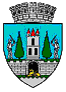 JUDEŢUL SATU MARECONSILIUL LOCAL AL MUNICIPIULUI SATU MAREHOTĂRÂREA NR. 71/24.02.2022privind aprobarea vânzării unui imobil - teren situat în Satu Mare,str. Ștefan Luchian nr. 24Consiliul Local al Municipiului Satu Mare întrunit în ședința ordinară din data de 24.02.2022,Analizând: - cererea depusă de către Nemeș Simona – Corina, Nemeș Cornelia Stela, Nemeș Gheorghe - Adrian și Nemeș Ioan, înregistrată la Primăria Municipiului Satu Mare sub nr. 875/07.01.2022 și documentația anexată acesteia,- proiectul de hotărâre înregistrat sub nr. 9384/17.02.2022,- referatul de aprobare al inițiatorului înregistrat sub nr. 9386/17.02.2022,- raportul de specialitate comun al Serviciului Patrimoniu Concesionări Închirieri şi al Direcției Economice, înregistrat sub nr. 9388/17.02.2022,- raportul Serviciului Juridic înregistrat sub nr. 9793/18.02.2022,- avizele comisiilor de specialitate ale Consiliului Local Satu Mare,Luând în considerare prevederile:- art. 1, Anexa 1 din Hotărârea Consiliului Local Satu Mare nr.53/25.02.2021;- art. 10 alin. (2) și art. 24 din Legea cadastrului și a publicității imobiliare  nr. 7/1996, republicată cu modificările și completările ulterioare;- art. 553 alin. (1) coroborat cu alin. (4), art. 885 și ale art. 888 din Codul Civil, - art. 36 alin. (1) din Legea nr. 18/1991 a fondului funciar, republicată, cu modificările și completările ulterioare,- art. 354 alin. (1), art. 355 și ale art. 364 alin. (1) din Codul administrativ, aprobat prin OUG nr. 57/2019, cu modificările și completările ulterioare,- Legii nr. 24/2000 privind normele de tehnică legislativă pentru elaborarea actelor normative, republicată, cu modificările și completările ulterioare,În temeiul prevederilor art. 108 lit. e), art. 129 alin. (2) lit. c) și alin. (6) lit.b), art. 139 alin. (2) și ale art. 196 alin. (1) lit. a) din OUG nr. 57/2019 privind Codul administrativ cu modificările și completările ulterioare,Adoptă următoarea: H O T Ă R Â R E:	Art. 1. Se atestă apartenența la domeniul privat al Municipiului Satu Mare a imobilului - teren în suprafață de 517 mp, înscris în CF nr. 163433 Satu Mare (nr. vechi CF 11169 N Satu Mare) cu nr. top 163433 și identificat în Schița de plan, vizat de A.N.C.P.I. - O.C.P.I. Satu Mare sub  nr. 98952/17.12.2021, executat de P.F.A. Polcz Jozsef - Robert, care constituie anexa nr. 1 la prezenta hotărâre.Art. 2. (1) Se aprobă vânzarea imobilului – teren în suprafață de 517 mp, aflat în intravilanul Municipiului  Satu Mare, identificat la articolul 1, în cote părți egale în favoarea petenților Nemeș Simona – Corina, Nemeș Cornelia Stela, Nemeș Gheorghe - Adrian și Nemeș Ioan.(2) Toate cheltuielile ocazionate cu vânzarea terenului vor fi suportate de cumpărători.Art. 3. Se aprobă prețul de 15.728 lei, calculat conform prețurilor prevăzute în Raportul de evaluare terenuri, care constituite Anexa 1 la HCL nr. 53/25.02.2021, astfel:- prețul de 8.890 lei pentru cota de 254/517 mp teren cu categoria de folosință „curți construcții”,- prețul de 6.838 lei pentru suprafața de 263/517 mp teren cu categoria de folosință „arabil”.Art. 4. Cu ducerea la îndeplinire a prezentei se încredințează Viceprimarul Municipiului Satu Mare, domnul Stan Gheorghe, prin Serviciul Patrimoniu Concesionări Închirieri din cadrul Aparatului de specialitate al Primarului Municipiului Satu Mare.Art. 5. Prezenta hotărâre se comunică, prin intermediul Secretarului General al Municipiului Satu Mare, în termenul prevăzut de lege, Primarului Municipiului Satu Mare, Instituţiei Prefectului - Judeţul Satu Mare, Serviciului Patrimoniu Concesionări Închirieri și petenților.Președinte de ședință,                                            Contrasemnează             Stan Gheorghe                                                     Secretar general,                                                                                        Mihaela Maria RacolțaPrezenta hotărâre a fost adoptată cu respectarea prevederilor art. 139 alin. (2) din O.U.G. nr. 57/2019 privind Codul administrativ;Redactat în 6 exemplare originaleTotal consilieri în funcţie cf. art. 204 alin. (2) lit. a) și alin. (3) din O.U.G. nr. 57/201922Nr. total al consilierilor prezenţi20Nr total al consilierilor absenţi2Voturi pentru20Voturi împotrivă0Abţineri0